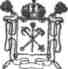 Государственное бюджетное общеобразовательное учреждение средняя общеобразовательная школа № 409 Пушкинского района Санкт-Петербурга(ГБОУ школа № 409)П Р И К А З«___» октября 2021 г.				                                          	№  ____Об организации платных дополнительных образовательных услуг в 2021-2022 учебном году   На основании Постановления Правительства РФ № 706 от 15.08.2013 «Об утверждении Правил оказания платных образовательных услуг» и договорами, заключёнными с родителями (законными представителями) обучающихся в 2021-2022 учебном году приказываю:Утвердить учебно – производственный план (приложение 1).Утвердить график оказания платных образовательных услуг (приложение 2).Утвердить перечень оказания платных образовательных услуг (приложение 3).Открыть группу платного дополнительного образования «Тхэквандо» с 19 октября 2021 по 19 мая 2022 года.Занятия вести по дополнительной образовательной программе «Тхэквандо».Назначить педагогом дополнительного образования, ведущим занятия по программе «Тхэквандо», Шпилевского Анатолия Сергеевича.Утвердить продолжительность и расписание занятий программы «Тхэквандо»: 2 академических часа еженедельно по вторникам и четвергам:Утвердить смету затрат на одного обучающегося за одно занятие (приложение 4).Утвердить форму и график административного контроля за оказанием платных образовательных услуг (приложение 5). Контроль за исполнением приказа оставляю за собой.Директор             ____________________             О.В. МитрофановаС приказом ознакомлены:____________И.В. Мельников____________А.С. ШпилевскийПриложение 1УтверждаюДиректор ГБОУ школа № 409____________О.В. МитрофановаУчебно – производственный план по платным образовательным услугамдополнительного образованияна 2020 – 2021учебный годПриложение 2УТВЕРЖДАЮДиректор ГБОУ школа № 409  ____________________ О.В. МитрофановаГРАФИК предоставления платных образовательных услуг  в 2021-2020 учебном годуПриложение 4УтверждаюДиректор ГБОУ школа № 409____________________О.В. МитрофановаСтоимость оказываемых платных образовательных услугГБОУ школа № 409Пушкинского района Санкт – Петербургана 2020 – 2021 учебный годПриложение 5УТВЕРЖДАЮДиректор ГБОУ школа № 409  ____________________ О.В. МитрофановаФорма и график административного контроля за организацией и качествомпредоставления платных образовательных услугв 2021-2022 учебном годумесяцПериодичность проведения занятийИтого занятий в месяц/всего по программеоктябрь4х14ноябрь7х17декабрь8х18январь6х16февраль8х18март9х19апрель8х18май6х16ВСЕГО56 Х 156Наименование программыГод обученияКол-вогруппДата начала обучения по программеДата окончания обучения по программеВсего учебных недель Кол-во учебных часовв неделюКол-во учебных часовв год«Английский язык для начинающих: Starter»1 год обучения218 января20 мая18472№Наименование должностиФИО сотрудникаНаименование платной услугиКол-во группГрафик работы1Педагог дополнительного образованияСумина Александра Константиновна«Английский язык для начинающих: Starter»1-2 класс6-8 лет2Понедельник
13.00 – 13.45
14.00 – 14.45Среда
14.30 – 15.15Четверг
14.30 – 15.15203 кабинет№ ппНаименованиеКоли-чество группСтоимость одного занятия/ 1 ак.часаМесяцыПериодичность проведения занятий в месяцКоличество часов в месяц/руб.1Английский язык для начинающих: Starter2450рубянварь4х28/36001Английский язык для начинающих: Starter2450рубфевраль7х214/63001Английский язык для начинающих: Starter2450рубмарт9х218/81001Английский язык для начинающих: Starter2450рубапрель 8х216/72001Английский язык для начинающих: Starter2450рубмай4х28/3600№ТемаФорма контроляСрокиОтветственный1Соответствие локальных актов ОУ нормативным документам Комитета по образованию Санкт-ПетербургаПроверка документацииНоябрьМельников И.В.2Контроль выполнения программ платных образовательных услугПосещение занятийПроверка документацииДекабрьМельников И.В.3Удовлетворенность родителей качеством предоставления платных образовательных программАнкетированиеФевральМельников И.В.4Проведение открытых занятийПосещение открытых занятийАпрельМельников И.В.5Контроль выполнения программ платных образовательных услугПроверка документации, журналовДекабрьАпрельМельников И.В.